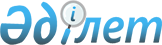 О городской программе функционирования и развития языков на 2005-2007 годы
					
			Утративший силу
			
			
		
					Решение Маслихата города Астаны от 24 декабря 2004 года N 107/15-III. Зарегистрировано Департаментом юстиции Республики Казахстан 27 января 2005 года N 375. Утратило силу решением маслихата города Астаны от 12 декабря 2007 года N 29/6-IV



     Рассмотрев представленную акиматом города Астаны городскую программу функционирования и развития языков города Астаны на 2005-2007 годы, руководствуясь 
 статьей 86 
 Конституции Республики Казахстан и 
 статьей 6 
 Закона Республики Казахстан от 23 января 2001 года N 148-II "О местном государственном управлении в Республике Казахстан", маслихат города Астаны 

РЕШИЛ:




     1. Утвердить прилагаемую городскую программу функционирования и развития языков города Астаны на 2005-2007 годы.                                                 


     Председатель сессии




     маслихата города Астаны                    Ж. Нуркенов



     Секретарь маслихата




     города Астаны                              В. Редкокашин


 



Лист согласования к Городской программе функционирования



и развития языков на 2005-2007 годы.

1.    Аким района Алматы                  Еркетаев



                                         Мухтар Дуйсенович

2.    Аким района Сарыарка                Ахметов



                                         Сапар Кайратович

3.    Начальник Департамента              Аскарова



     финансов                            Айгуль Ермаганбетова 

4.    Председатель Комитета по            Нуркенов



     управлению земельными               Толеугазы Камашевич



     ресурсами



 



5.    Директор Департамента               Байсагатов



     культуры                            Бекболат Токешович

6.    Директор Департамента               Бекшин



     государственного санитарно-         Жандарбек Мухтарович



     эпидемиологического надзора

7.    Директор Департамента               Демеува



     труда, занятости и социальной       Айгуль Сагадатовна



     защиты населения                                        

8.    Директор Департамента               Айтхожин



     туризма и спорта                    Азамат Серикович

9.    Директор Департамента               Керимбеков



     экономики, торговли и               Арсен Жакашевич



     предпринимательства                  

10.   Директор Департамента               Хорошун



     коммунального хозяйства             Сергей Михайлович

11.   Начальник Департамента              Нурлыбай



     жилья                               Сабит Нурлыбаевич

12.   Директор Департамента               Лаптев



     архитектуры и                       Владимир Александрович



     градостроительства 

13.   Начальник Департамента              Мынжанов



     по делам обороны                    Кайрат Турсынаевич

14.   Директор Департамента               Маркштедер



     капитального строительства          Галина Владимировна

15.   Директор Департамента               Рахимжанов          



     образования                         Амерхан Муратбекович 

16.   Директор Департамента               Саиров



     внутренней политики                 Ерлан Бияхметович

17.   Директор Департамента               Сухотин



     коммунального имущества             Александр Владимирович

18.   Директор Департамента               Шайдаров



     здравоохранения                     Мажит Зейнуллович

19.   Директор Департамента               Акжанов



     юстиции                             Абдикарим Арынович

20.   Начальник Управления                Байжаханов



     транспорта и связи                  Багдат Ильясович

21.   Начальник Главного                  Досумов



     управления внутренних дел           Серимжан Толеуович

22.   Начальник Управления по             Байтанова



     наружной рекламе и                  Гульнара Сеильбековна



     оформлению города

23.   Начальник Управления                Исхаков



     архивов и документации              Султанбек Исхакович

24.   Начальник Управления по             Искендиров



     чрезвычайным ситуациям              Жумабай Жумальдиевич

25.   Начальник Управления                Калмаханов



     государственной                     Сабит Уланович



     противопожарной службы

26.   Начальник Управления                Сарсембаев



     охраны окружающей среды             Зейнулла Сакенович

27.   Директор Генеральной                Нуриев



     дирекции СЭЗ "Астана -              Канат Маратович



     новый город"

28.   Директор "Службы 051"               Балмагамбетов



                                         Марат Хамитович

Утверждена       



решением маслихата   



города Астаны     



от 24 декабря 2004 года



N 107/15-III      



Городская программа функционирования и развития






языков на 2005-2007 годы




Астана - 2004 год





 




1. Паспорт Программы




Наименование           

Городская программа функционирования 



Программы:             

и развития языков на 2005-2007 годы.


Основание для          

Разработана в соответствии с 



разработки:

            Государственной программой



                      функционирования и развития языков, 



                      утвержденной 
 Указом 
 Президента 



                      Республики Казахстан от 7 февраля 



                      2001 года N 550. 


Разработчик            

Государственное учреждение



Программы:

             "Управление по развитию языков



                      города Астаны".


Цели:

                  Стратегия развития языков народов 



                      Казахстана определяет три основные 



                      цели:



                      расширение и укрепление социально-



                      коммуникативных функций 



                      государственного языка;



                      сохранение общекультурных функций 



                      русского языка;



                      развитие других языков народов 



                      Казахстана.


Задачи:

                Для реализации целей Программы 



                      предусматривается решить 



                      следующие задачи:



                      Обеспечение функционирования 



                      государственного языка в качестве 



                      основного языка ведения 



                      делопроизводства во всех 



                      государственных учреждениях и 



                      органах местного самоуправления с 



                      определением графика перехода к 



                      ведению делопроизводства на 



                      государственном языке;



                      в целях реализации 
 статей 7 
 и 



                      
 93 Конституции 
 Республики 



                      Казахстан организация курсов по 



                      бесплатному обучению 



                      государственному языку за счет 



                      средств местного бюджета, а также 



                      других источников, не запрещенных 



                      законодательством Республики 



                      Казахстан;



                      обеспечение функционирования



                      русского языка в качестве 



                      официального языка в 



                      государственных организациях и 



                      органах местного самоуправления;



                      оказание поддержки в обучении 



                      представителей этнических 



                      общностей (диаспор) родным языкам;



                      организация мероприятий, 



                      способствующих развитию 



                      государственного и других языков.


Сроки реализации:

      2005-2007 годы


Объемы и источники     

Финансовое обеспечение Программы



финансирования:

        осуществляется за счет средств



                      местного бюджета, выделяемых на 



                      реализацию данной Программы, а 



                      также иных источников, не 



                      запрещенных законодательными 



                      актами Республики Казахстан. 



                      Общая сумма на реализацию 



                      Программы составляет 202346 



                      тыс. тенге.



                      Объем финансирования Программы 



                      на 2005-2007 годы будет 



                      уточняться в рамках прогнозных



                      показателей бюджета города 



                      Астаны на соответствующий год.     


Ожидаемые              

Реализация Городской программы 



результаты:

            функционирования и развития 



                      языков предполагает создание 



                      оптимального социолингвистического 



                      пространства, определяемого 



                      достижением необходимого 



                      функционального соотношения языков,



                      использующихся на территории города.   




 




2. Введение



     Программа разработана на основании 
 статей 7 
, 
 93 Конституции 
 Республики Казахстан,  
 Закона 
 Республики Казахстан "О языках в Республике Казахстан" (далее - Закон "О языках"), Концепции языковой политики Республики Казахстан, одобренной 
 Распоряжением 
 Президента Республики Казахстан от 4 ноября 1996 года N 3186, Государственной программы функционирования и развития языков на 2001-2010 годы, утвержденной 
 Указом 
 Президента Республики Казахстан от 7 февраля 2001 года N 550, 
 постановления 
 Правительства Республики Казахстан "О расширении сферы употребления государственного языка в государственных органах" от 14 августа 1998 года N 769, а также согласно индикативному плану социально-экономического развития города Астаны на 2004-2006 годы для решения наиболее важных проблем в сфере языковой политики.



     Приоритетной задачей в области языковой политики считаются развитие государственного языка и расширение его функций во всех сферах жизни общества. Не менее важной является задача по созданию благоприятных условий для развития других языков народов Казахстана.



     В течение двух лет в аппарате акима города проводилась работа по выполнению Плана мероприятий по реализации Государственной программы функционирования и развития языков на 2003-2004 годы. Были решены конкретные проблемы по улучшению состояния функционирования и развития языков.



     Новым региональным проектом является Городская программа функционирования и развития языков на 2005-2007 годы.



     Программа определяет комплекс взаимосвязанных мер, направленных на решение задач в области языковой политики, отражает главные стратегические направления функционирования и развития языков, содержит конкретные мероприятия по достижению поставленных целей.




 




3. Анализ современного






состояния языковой ситуации в городе Астане



     До 1997 года языковая ситуация в городе характеризовалась следующими особенностями. Основным языком делопроизводства являлся официальный язык, отсутствовали должности переводчиков и специалистов по ведению делопроизводства на государственном языке. Ощущался недостаток подготовленных специалистов и необходимых материально-технических условий для овладения государственным языком. Не уделялось внимание вопросам оформления текстов визуальной информации и наружной рекламы на двух языках. Обслуживание населения в сфере торговли, транспорта и связи осуществлялось на русском языке. В городе функционировала одна общеобразовательная школа с казахским языком обучения.



     Принятие 
 Закона 
 Республики Казахстан "О языках в Республике Казахстан" (далее - Закон "О языках") и 
 Государственной программы 
 функционирования и развития языков на 2001-2010 годы (далее - Государственная программа) способствовали созданию предпосылок для дальнейшего расширения и углубления процессов языкового строительства во всех основных сферах общественной жизни.



     С июля 1998 года вопросами языковой политики в аппарате акима города Астаны занимался сектор по развитию языков отдела внутренней политики и социальной сферы, который в декабре 1999 года был преобразован в отдел языковой политики. Для координации работы учреждений и организаций, в целях исполнения Закона "О языках" и обеспечения выполнения Государственной программы решением акима города от 20 декабря 2001 года N 3-1-670 создано Государственное учреждение "Управление по развитию языков города Астаны" (далее - Управление по развитию языков).



     В настоящее время сформированы правовые основы для успешной реализации функционального развития языков. Разработаны графики по поэтапному переходу к ведению делопроизводства на государственном языке и планы мероприятий по его выполнению, План мероприятий на 2003-2004 годы по реализации Государственной программы функционирования и развития языков на 2001-2010 годы в городе Астане.



     Процессы языкового строительства в городе находят понимание и поддержку.



     Наметилась тенденция к увеличению востребованности государственного языка в государственных органах и организациях. С 2003 года начата работа по поэтапному переходу к ведению делопроизводства на государственном языке.



     Результаты проведенных проверок в 110 учреждениях и организациях показывают, что, в целом, в учреждениях и организациях города имеется определенная база к ведению делопроизводства на государственном языке. Положительный опыт в ведении документооборота на государственном языке накоплен в аппаратах акимов поселков "Промышленный" и "Интернациональный".



     Введено в практику заслушивание в аппарате акима города отчетов первых руководителей по выполнению графика по поэтапному переходу к ведению делопроизводства на государственном языке.



     Обучение государственному языку служащих бюджетных организаций осуществляется государственным коммунальным предприятием "Центр Руханият". Ежегодно курсы посещают более 1000 служащих. В 2001-2003 годы получили сертификаты об окончании ускоренных курсов 162 служащих из 13 учреждений города. При обучении государственному языку широко используются передовые технологии, в настоящее время в учебный процесс внедрена дистанционная система обучения. Подготовлены учебно-методические пособия, словари по различным отраслям. Во многих учреждениях, организациях и на предприятиях города функционируют курсы по обучению государственному языку. Приобретена необходимая учебная и методическая литература, в отдельных организациях оборудованы специальные кабинеты казахского языка.



     Систематически осуществляются проверки за выполнением Закона "О языках" в текстах визуальной информации и наружной рекламы города. Совместно с Управлением по наружной рекламе и оформлению города проводятся рейды под общим названием "Городская панорама". В 2002-2004 году проведены 147 рейдов. В настоящее время в объектах наружной рекламы и визуальной информации размещены тексты, пропагандирующие богатство государственного языка, его значение в воспитании казахстанского патриотизма и консолидации народов, проживающих на территории государства.



     В целях регистрации рекламных конструкций и приведения их текстов в соответствие с языковыми нормами завершена паспортизация объектов наружной рекламы и визуальной информации города.



     Обеспечение сферы транспорта, связи, торговли, обслуживания населения качественной справочной информацией на государственном языке является одним из направлений работы по расширению сферы употребления государственного языка. По сравнению с предыдущим положением дел отмечается активизация работы.



     В целях реализации единой ономастической политики осуществляет свою работу городская комиссия по ономастике. К настоящему времени переименованы и получили новые наименования более 80 улиц, проспектов, микрорайонов города, 15 организаций образования и культуры.



     Постепенно увеличивается роль государственного языка в системе образования.



     Результатом данной работы является открытие 2 детских садов с казахским языком обучения и воспитания, 73 групп с казахским языком обучения и воспитания в смешанных детских садах, 13 общеобразовательных школ с казахским языком обучения. Во всех школах с казахским языком обучения за счет вариативной части в 10-11 классах введены курсы абаеведения, в пятых классах школ с русским языком обучения казахская литература в средних школах N 3, 5, 7, 9, 15, 25, 27, 30, 32, 37 изучается на казахском языке.



     Осуществляется углубленное обучение по программам "Абайтану", "Шешендік создер".



     Улучшился качественный состав учителей казахского языка. Управлением по развитию языков совместно с Департаментом образования, "Центром Руханият" проводится аттестация учителей казахского языка и литературы. По сравнению с предыдущей аттестацией возрос их уровень теоретической и методической подготовки. В соответствии с планом учителя казахского языка и литературы повышают квалификацию в Институте повышения квалификации и переподготовки кадров системы образования, с целью обмена опытом и оказания методической помощи Департаментом образования проводятся конференции и семинары-совещания по актуальным проблемам преподавания казахского языка и литературы, по использованию новых технологий, апробации учебных программ.



     Изучению национальных языков в городе придается большое внимание. Вопрос "О состоянии обучения национальных языков в воскресных школах города" заслушан на заседании городского Координационного совета по языковой политике.



     В настоящее время функционируют 8 воскресных школ города: воскресная школа казаков Степного края, корейская воскресная школа, татаро-башкирская воскресная школа, воскресная школа общества немцев "Видергебурт", украинская воскресная школа, белорусская воскресная школа, армянская воскресная школа, польские классы. Данная форма обучения хорошо зарекомендовала себя и имеет дальнейшую перспективу.



     Опыт работы лучших воскресных школ по обучению родным языкам распространен в ходе конкурса "Лучшая воскресная школа".



     В целях обеспечения повсеместного качественного справочно-информационного обслуживания населения на государственном языке большая работа проводится Централизованной библиотечной системой города. Улучшается состав книжного фонда. В 2004 году приобретены 3089 экземпляров книг, из них на казахском языке 2143 экземпляра.



     Наглядная пропаганда и массовая работа в библиотеках ведутся на государственном и русском языках. Во всех библиотеках-филиалах оформлены постоянно действующие тематические полки и книжные выставки в помощь изучающим государственный язык "Язык - история народа", "Изучение языка - забота особая".



     Расширению сферы употребления государственного языка способствуют проводимые в городе мероприятия, посвященные памятным и юбилейным датам, юбилеям известных писателей и акынов.



     Вопросы ведения делопроизводства на государственном языке в государственных учреждениях (предприятиях) анализируются в ходе проводимого смотра-конкурса "Уздiк мекеме", организованы конкурсы "Лучший переводчик" среди переводчиков государственных учреждений, "Лучший специалист" на приз акима города среди государственных служащих города, мастеров художественного чтения имени О. Бокея, на республиканском уровне "Тазша бала", айтысы акынов, "Час поэзии", посвященный Дню рождения Абая Кунанбаева, Абаевские чтения.



     В целях раскрытия современного облика столицы и патриотического воспитания подрастающего поколения в честь празднования Дня столицы проводится мушайра поэтов под названием "Жыр аркауы - Астана!".



     Масштабные мероприятия проводятся к знаменательным и памятным датам. Вопросы развития государственного языка являются предметом обсуждения постоянно действующего клуба "Жансарай".



     Открыта постоянная действующая рубрика "Тарбие басы - тiл" на страницах газеты "Астана хабары".



     Большая работа проводится по организации городского фестиваля языков, посвященного Дню языков народов Республики Казахстан. В рамках фестиваля проводятся содержательные и разнообразные по форме мероприятия в районах, организациях и учреждениях города.



     В рамках фестиваля в школах города проводятся Неделя языков и Дни национально-культурных центров, где учащиеся школ знакомятся с историей, обычаями и традициями народов, проживающих в Республике Казахстан. В городском фестивале принимают участие представители всех национально-культурных центров города. Их выступления получают высокую оценку слушателей.



     Определенные положительные сдвиги в развитии государственного языка достигнуты в сфере средств массовой информации. Ход реализации Закона и Государственной программы систематически освещаются в средствах массовой информации.



     Однако, несмотря на достигнутые результаты, следует отметить, что уровень реализации потенциала государственного языка в работе государственных органов все еще недостаточен. Среди государственных служащих мало специалистов, владеющих государственным языком на уровне, необходимом для осуществления служебных функций.



     Ведение переписки с вышестоящими органами, а также делопроизводство в отделах учреждений, организаций и предприятий, в основном, ведется на русском языке. Требуется совершенствование данной работы.



     В связи с тем, что работа по реализации Закона и Государственной программы требует системной и целенаправленной работы, подготовлен данный проект Программы функционирования и развития языков в городе Астане на 2005-2007 годы. 




 




4. Цели и задачи Программы



     Цели Программы: расширение и укрепление социально-коммуникативных функций государственного языка; сохранение общекультурных функций русского языка; развитие других языков народов Казахстана.



     Для реализации указанных целей необходимо решить следующие задачи:



     обеспечение функционирования государственного языка в качестве основного языка ведения делопроизводства во всех государственных учреждениях;



     организация курсов по бесплатному обучению государственному языку за счет средств местного бюджета, а также других источников, не запрещенных законодательством Республики Казахстан;



     обеспечение функционирования русского языка в качестве официального языка в государственных организациях и органах местного самоуправления;



     оказание поддержки в обучении представителей этнических общностей (диаспор) родным языкам;



     организация мероприятий, способствующих развитию государственного и других языков;



     для достижения указанных целей и решения приоритетных задач Программой предусматривается реализация комплексных мер, направленных на создание приоритетных условий для развития государственного языка. 




 




5. Основные направления и механизм






реализации Программы



     Основные направления Программы: расширение функционирования государственного языка, развитие русского и национальных языков народов Казахстана.



     Механизм реализации Программы отражен в разработанном Плане мероприятий по реализации Городской программы функционирования и развития языков на 2005-2007 годы, который предусматривает координацию действий учреждений и организаций города. 




 




6. Необходимые ресурсы и источники






финансирования Программы



     Финансирование мероприятий Программы 2005 года предусматривается за счет средств городского бюджета на 2005 год.



     Объемы ее финансирования будут уточняться в рамках средств городского бюджета на соответствующий год.




 




7. Ожидаемый результат от реализации Программы



     В результате реализации мероприятий Городской программы функционирования и развития языков на 2005-2007 годы ожидаются следующие результаты:



     осуществление поэтапного перехода к ведению делопроизводства на государственном языке в местных исполнительных органах города Астаны, департаментах, управлениях, государственных организациях и учреждениях, обеспечение его выполнения;



     повышение качества обучения государственному языку, охват обучением работников всех организаций и учреждений города;



     обеспечение учреждений города переводчиками, специалистами по ведению делопроизводства на государственном языке;



     приведение в соответствие с требованиями норм законодательства о языках текстов визуальной информации, реклам;



     совершенствование этнопедагогического воспитания в детских садах и школах;



     оказание содействия в увеличении количества казахских школ и детских садов с казахским языком обучения;



     содействие в совершенствовании профессионального мастерства учителей казахского языка и литературы;



     расширение области применения государственного языка в сферах торговли, транспорта и связи, здравоохранения и бытового обслуживания, справочно-информационной службы;



     создание условий для развития других национальных языков.




 


8.  План мероприятий по реализации Городской программы 






функционирования и развития языков на 2005-2007 годы





Сноска. Раздел 8 с изменениями - 


 решением 


 Маслихата города Астаны от 30 марта 2007 года






N 355/45-III



					© 2012. РГП на ПХВ «Институт законодательства и правовой информации Республики Казахстан» Министерства юстиции Республики Казахстан
				

1. Мероприятия по использованию нормативной правовой базы



1. Мероприятия по использованию нормативной правовой базы



1. Мероприятия по использованию нормативной правовой базы



1. Мероприятия по использованию нормативной правовой базы



1. Мероприятия по использованию нормативной правовой базы



1. Мероприятия по использованию нормативной правовой базы



1. Мероприятия по использованию нормативной правовой базы



1. Мероприятия по использованию нормативной правовой базы



1. Мероприятия по использованию нормативной правовой базы



N




п/п



Мероприятия



Формы




завер




шения



Ответс




твенные за испол-




нение



Срок  испол




нения



Предполагаемые расходы (тыс.тенге)



Предполагаемые расходы (тыс.тенге)



Предполагаемые расходы (тыс.тенге)



Источ-




ники финан-




сиро-




вания



N




п/п



Мероприятия



Формы




завер




шения



Ответс




твенные за испол-




нение



Срок  испол




нения



2005 г.



2006 г.



2007 г.



Источ-




ники финан-




сиро-




вания


1.

2.

3.

4.

5.

6.

7.

8.

1.

Обеспечение реализации Закона Республики Казахстан "О языках в Республике Казахстан", Государст-



венной программы  функциони-



рования и развития языков на 2001-2010 годы необходимыми материально-техническими и кадровыми ресурсами.

Инфор-



мация Минис-



терству культуры и инфор-



мации и спорта Респуб-



лики Казах-



стан (далее - МКИС РК)

Аппа-



раты акимов города, руково-



дители всех город-



ских учреж-



дений,  пред-



приятий и орга-



низа-



ций

Постоянно

Не требует



финанси-



рования

2.

Выполнение постановления Правительства Республики Казахстан N 769 "О расширении сферы употребления государст-



венного языка в государст-



венных органах" путем поэтапного внедрения государ-



ственного языка в делопроиз-



водство во всех городских службах и управлениях.

Инфор-



мация МКИС РК

Госу-



дарст-



венные органы города

Постоянно

Не требует



финанси-



рования

3.

Подготовка и внесение на рассмотрение заседаний акимата вопросов, связанных с исполнением законо-



дательства о языках.

Инфор-



мация в аппарат акима города Астаны

Аппа-



раты акимов города и районов

Еже-



годно

Не требует



финанси-



рования

4.

Подготовка материалов по результатам проверок 



городских учреждений и в соответ-



ствии с По-



ложением о 



порядке 



контроля за соблюдением 



законода-



тельства о



языках,



внесение их на открытые слушания.

Открытые слушания

Управ-



ление по раз-



витию языков

Еже-



месячно

Не требует



финанси-



рования

5.

Проведение заседаний городского Координа-



ционного совета по языковой политике.

Инфор-



мация в аппарат акима города Астаны

Управ-



ление по раз-



витию языков

Еже-



квар-



тально

Не требует



финанси-



рования

6.

Проведение заседаний городской комиссии по ономастике по рассмотрению заявлений и материалов, поступивших от предста-



вителей общест-



венности, организаций и отдельных граждан.

Инфор-



мация в аппарат акима города Астаны

Управ-



ление по раз-



витию языков

Еже-



квар-



тально

Не требует



финанси-



рования


2. Функционирование языков в сфере государственного




управления и делопроизводства



2. Функционирование языков в сфере государственного




управления и делопроизводства



2. Функционирование языков в сфере государственного




управления и делопроизводства



2. Функционирование языков в сфере государственного




управления и делопроизводства



2. Функционирование языков в сфере государственного




управления и делопроизводства



2. Функционирование языков в сфере государственного




управления и делопроизводства



2. Функционирование языков в сфере государственного




управления и делопроизводства



2. Функционирование языков в сфере государственного




управления и делопроизводства



2. Функционирование языков в сфере государственного




управления и делопроизводства


7.

Разработка и реализация планов действий по функцио-



нированию и развитию государст-



венного языка в коллективах всех органов управления, на предприятиях, в организациях и  учреждениях.

Планы работ

Аппа-



раты акимов города и районов, руко-



води-



тели всех город-



ских служб, ве-



домств пред-



приятий и орга-



низаций

Еже-



годно

Не требует



финанси-



рования

8.

Обеспечение функциони-



рования государст-



венного языка в качестве основного языка дело-



производства.

Отчет в аппарат акима города Астаны

Аппа-



раты акимов города и районов, ру-



ково-



дители всех город-



ских служб, ведомств, пред-



приятий и орга-



низаций

Постоянно

Не требует



финанси-



рования

9.

Проведение семинара-



совещания по вопросу   "О поэтапном переходе к ведению делопроиз-



водства на государст-



венном языке". 

Про-



грамма семинара-



сове-



щания

Управ-



ление по разви-



тию языков, руко-



води-



тели всех город-



ских служб, ведомств, пред-



приятий и орга-



низаций

Постоянно

Не требует



финанси-



рования

10.

Проведение единой языковой политики через сеть воскресных школ.

Инфор-



мация в аппарат акима города Астаны

Управ-



ление по разви-



тию языков, Де-



парта-



мент обра-



зова-



ния

Постоянно

Не требует



финанси-



рования

11.

Обеспечение выполнения требований законо-



дательства Республики Казахстан в части соблюдения объема передач на государст-



венном и других языках.

Инфор-



мация в МКИС РК

Пресс-служба акима, АСТВ, Радио-Астана

Постоянно

Не требует



финанси-



рования

12.

Обучение государст-



венных служащих и работников государст-



венных учреждений города государст-



венному языку, разработка учебно-



методических материалов для обучения.

Отчет

Аппа-



раты акимов города и районов, Управ-



ление по разви-



тию языков

Постоянно

12 238

12 594

13 199

В пределах средств, прогно-



зируемых на соответ-



ствующий финан-



совый год

13.

Организация работы курсов по обучению государст-



венному языку.

Отчет в МКИС РК

ГКП "Центр Руха-



ният", пред-



приятия, орга-



низации (не-



зави-



симо от форм собст-



вен-



ности)

Постоянно

Не требует



финанси-



рования

14.

Проведение аттестации учителей казахского языка и литературы в общеобра-



зовательных школах.

Раз в три года

15.

Внедрение образцов деловых бумаг (компью-



терных шаблонов) в делопроиз-



водство на государст-



венном языке в учреждениях и органи-



зациях (предприятиях) города.

Исполь-



зование образцов деловых бумаг (компьютерных шаблонов) в дело-



произ-



водстве

Аппа-



раты акимов города и районов, пред-



приятия (неза-



висимо от форм собст-



вен-



ности), орга-



низа-



ции, учреж-



дения, ГКП "Центр "Руха-



ният"

Постоянно

Не требует 



отдель-



ного



финанси-



рования

16.

Организация городских семинаров по обобщению передового опыта работы по реализации законода-



тельства о языках.

Про-



грамма семи-



наров

Управ-



ление по разви-



тию языков

Еже-



годно

Не требует



финанси-



рования

17.

Проведение 



Дней инфор-



мации в 



организациях и учреж-



дениях города

Отчет

Управ-



ление по раз-



витию языков

Еже-



квар-



тально

Не требует



финанси-



рования

18.

Проведение семинара с участием предста-



вителей департамента юстиции для руководи-



телей малых и частных предприятий по разъяснению статей Закона Республики Казахстан "О языках в Республике Казахстан".

Про-



грамма семинара

Управ-



ление по раз-



витию языков, Депар-



тамент юстиции (по согла-



сова-



нию)

Два раза в год

Не требует



финанси-



рования

19.

Принятие мер по обеспечению предста-



вителей диаспор дошкольным воспитанием и обучением на нацио-



нальных языках.

Инфор-



мация в МКИС РК

Депар-



тамент обра-



зова-



ния, Управ-



ление по раз-



витию языков 

Постоянно

Не требует



финанси-



рования

20.

Оказание содействия в совер-



шенствовании работы по подготовке учителей, преподающих казахский язык в национальных школах.

Инфор-



мация в МКИС РК

Депар-



тамент обра-



зова-



ния, Управ-



ление по раз-



витию языков

Постоянно

Не требует



финанси-



рования

21.

Оказание содействия в увеличении количества групп и изучаемых предметов на казахском языке в про-



фессионально-



технических школах, средних специальных учебных заведениях.

Инфор-



мация в МКИС РК

Депар-



тамент обра-



зова-



ния, Управ-



ление по раз-



витию языков

Еже-



годно

Не требует



финанси-



рования

22.

Оказание содействия в увеличении  сети классов с казахским языком обучения в организациях для детей-



сирот и детей, оставшихся без попечения родителей.

Инфор-



мация в МКИС РК

Депар-



тамент обра-



зова-



ния, Управ-



ление по раз-



витию языков

Еже-



годно

Не требует



финанси-



рования

23.

Оказание содействия в увеличении количества групп с казахским языком обучения и воспитания в дошкольных



учреждениях

Инфор-



мация в МКИС РК

Депар-



тамент обра-



зова-



ния, Управ-



ление по раз-



витию языков

Еже-



годно

Не требует



финанси-



рования

24.

Организация рейдов "Городская панорама - 2005-2007 годы" по проверке текстов реклам и визуальной информации на государс-



твенном языке.

Отчет по итогам рейдов (аппарат акима города Астаны), со-



вещание 

Управ-



ление по раз-



витию языков, Управ-



ление по наруж-



ной рекла-



ме и оформ-



лению города, Депар-



тамент комму-



наль-



ного хозяйства

Постоянно

Не требует



финанси-



рования

24- 1.

Оказание



содействия в



подготовке



и выпуске



раздаточных



матералов,



содержащих



необходимый



словарный



запас по



различным



сферам жизни,



для использо-



вания в



работе



по делопроиз-



водству на



государствен-



ном языке



служащими ап-



паратов акима



города и акимов



районов,



департаментов



и управлений

Инфор-



мация

Аппара



ты



акима



города



и



акимов



рай-



онов,



депар-



та-



менты



и



управ-



ления

Май



2007



г.

Не



тре-



бует



финан



сиро-



вания

24-2.

Приобретение



словарей,



содержащих



необходимый



словарный



минимум для



использования



в работе по



делопроизвод-



ству



на государст-



венном языке.

Отчет

Управ-



ление



по



разви-



тию



языков

Май-



июнь



2007



г.

570



тыс.



тенге

В пре-



делах



средств



местного



бюджета

24-3.

Проведение



конкурса



среди



государ-



ственных



служащих,



осущест-



вляющих



подготовку



документов



на государст-



венном языке.

Отчет

Управ-



ление



по



разви-



тию



языков

ІІ,



ІІІ



кварта



лы



1 раз,



ІV



квар-



тал



2 раза

4



млн.



400



тыс.



тенге

В пре-



делах



средств



местного



бюджета

24-4.

Организация



методической



и консульта-



тивной помощи



служащим по



вопросам



ведения



делопроиз-



водства на



государст-



венном языке.

Инфор-



мация

Управ-



ление



по



разви-



тию



языков

По



отдель



ному



плану

Не



тре-



бует



финан



сиро-



вания

24-5.

Координация деятельности центров по обучению языкам.

Инфор-



мация

Управ-



ление



по



разви-



тию



языков

Посто-



янно

Не



тре-



бует



финан



сиро-



вания

24-6.

Проведение конференции по обмену опытом и изучению методики преподавания казахского языка в центрах по обучению государ-



ственному языку.

Инфор-



мация

Управ-



ление



по



разви-



тию



языков

Май-



июнь



2007



г.

304



тыс.



568



тенге

В



пределах



средств



местного



бюджета

24-7.

Совершен-



ствование



методики



преподавания



казахского



языка в



центрах



по обучению



языкам.

Инфор-



мация

Управ-



ление



по



разви-



тию



языков

Посто-



янно

Не



тре-



бует



финан



сиро-



вания

24-8.

Организация



курсов



казахского



языка на базе



центров



по обучению



языкам,



общеобразова-



тельных



школ и



средних



специальных



учебных



заведений.

Отчет

Управ-



ление



по



разви-



тию



языков



Депар-



тамент



образо-вания

В



тече-



ние



года 

Не



тре-



бует



финан



сиро-



вания

24-9.

Проведение



лекций и



семинаров для



слушателей



курсов



казахского



языка с



участием



психологов.

Инфор-



мация

Управ-



ление



по



разви-



тию



языков



Депар-



тамент



обра-



зова-



ния

В



тече-



ние



года

3



млн.



614



тыс.



016



тенге

В пре-



делах



средств



местного



бюджета

24-



10.

Проведение



семинаров,



тренингов,



мастер-



классов,



"круглых



столов"



по вопросам



повышения



эффективности



занятий



по обучению



языкам,



ведения



делопроизвод-



ства на



государствен-



ном языке



с привлече-



нием



ученых и



опытных



методистов.

Отчет

Управ-



ление



по



разви-



тию



языков



Депар-



тамент



обра-



зова-



ния

По



отдель



ному



плану

4



млн.



237



тыс.



080



тенге

В



пределах



средств



местного



бюджета

24-



11.

Подготовка методических материалов (брошюр) по обобщению опыта по использованию



инновационных



технологий в



обучении



языкам.

Инфор-



мация

Управ-



ление



по



разви-



тию



языков



Депар-



тамент



обра-



зова-



ния

По



отдель



ному



плану

94



тыс.



200



тенге

В



пределах



средств



местного



бюджета

24-



12.

Оказание содействия в разработке автомати-



зированной системы мониторинга, контроля и оценки уровня знаний по казахскому языку.

Инфор-



мация 

Управ-



ление



по



разви-



тию



языков

Май



2007



г.

Не



тре-



бует



финан



сиро-



вания


3. Научно-лингвистическое обеспечение



3. Научно-лингвистическое обеспечение



3. Научно-лингвистическое обеспечение



3. Научно-лингвистическое обеспечение



3. Научно-лингвистическое обеспечение



3. Научно-лингвистическое обеспечение



3. Научно-лингвистическое обеспечение



3. Научно-лингвистическое обеспечение



3. Научно-лингвистическое обеспечение


25.

Оказание содействия в выпуске алфавитных указателей администра-



тивно-



территори-



альных единиц и физико-



геогра-



фических названий по г. Астане

Выпуск алфа-



витных указа-



телей

Управ-



ление по раз-



витию языков, Комитет по управ-лению зе-



мель-



ными ресур-



сами по г. Астане, Депар-



тамент архи-



тектуры и градо-



стро-



итель-



ства

Еже-



годно

500

528

553

В пределах средств, прогно-



зируемых на соответ-



ствующий финан-



совый год

26.

Оказание содействия в подготовке и выпуске админист-



ративно-



террито-



риальной карты города Астаны.

Подго-



товка и выпуск адми-



нистра-



тивно-



терри-



тори-



альной карты 

Управ-



ление по раз-



витию языков, Комитет по управ-лению зе-



мель-



ными ресур-



сами по г. Астане, Депар-



тамент архи-



текту-



ры и градо-



стро-



итель-



ства

Еже-



годно

500

528

553

В пределах средств, прогно-



зируемых на соответ-



ствующий финан-



совый год

27.

Проведение



социоло-



гических



исследований,



по применению



государ-



ственного



языка в



различных



сферах



общества.

Инфор-



мация

Управ-



ление



по



раз-



витию



языков

В



тече-



ние



года

2



млн.



396



тыс.



826



тенге

В



пределах



средств,



местного



бюджета 


4. Языковое развитие в сфере культуры, средств 




массовой информации и обслуживания населения



4. Языковое развитие в сфере культуры, средств 




массовой информации и обслуживания населения



4. Языковое развитие в сфере культуры, средств 




массовой информации и обслуживания населения



4. Языковое развитие в сфере культуры, средств 




массовой информации и обслуживания населения



4. Языковое развитие в сфере культуры, средств 




массовой информации и обслуживания населения



4. Языковое развитие в сфере культуры, средств 




массовой информации и обслуживания населения



4. Языковое развитие в сфере культуры, средств 




массовой информации и обслуживания населения



4. Языковое развитие в сфере культуры, средств 




массовой информации и обслуживания населения



4. Языковое развитие в сфере культуры, средств 




массовой информации и обслуживания населения


28.

Освещение в средствах массовой информации хода реализации Закона Республики Казахстан "О языках в Республике Казахстан", Государст-



венной программы функциониро-



вания и развития языков на 2001-2010 годы, поста-



новления от 14 августа 1998 года Правительства Республики Казахстан N 769 "О расширении сферы употребления государст-



венного языка в государст-



венных органах".

Дайд-



жесты

Хабар, ТОО "Теле-



ком-



пания Эра", АО "КТК", ТОО "Теле-



видение г. Астана", Радио-Астана, "Астана хабары", "Ве-



черняя Астана" "Азамат Таймс", "Ев-



разия", жур-



нал "Астана"

Постоянно

Не требует 



отдель-



ного



финанси-



рования

29.

Открытие в средствах массовой информации постоянной рубрики "Изучаем казахский язык".

Открытие рубрик

Радио-Астана, "Ве-

черняя Астана" 

Постоянно

Не требует 



отдель-



ного



финанси-



рования

30.

Обеспечение применения государст-



венного языка в сферах транспорта и связи, торговли, здравоохра-



нения и бытового обслуживания, справочно-



информацион-



ной службе.

Отчет в МКИС РК

Учреж-



дения транс-



порта и связи, торго-



вли, здраво-



охра-



нения и быто-



вого обслу-



жива-



ния, спра-



вочно-



инфор-



маци-



онные службы

Постоянно

Не требует 



отдель-



ного



финанси-



рования

31.

Оказание содействия в проведении мероприятий, посвященных празднованию Наурыз, совместно с Департа-



ментом культуры.

Прог-



рамма

Аппа-



раты акимов города, райо-



нов, Управ-



ление по раз-



витию языков, де-



парта-



менты куль-



туры,  обра-



зова-



ния

Еже-



годно

Не требует



финанси-



рования

32.

Оказание содействия в



проведении конкурса на республи-



канском уровне "Тазша бала" совместно с Департа-



ментом культуры.

Конкурс

Управ-



ление по раз-



витию языков, Депар-



тамент куль-



туры

Еже-



годно

Не требует



финанси-



рования

33.

Оказание содействия в



проведении айтыса акынов совместно с Департа-



ментом культуры.

Айтыс

Управ-



ление по раз-



витию языков, Де-



парта-



мент куль-



туры

Еже-



годно

Не требует



финанси-



рования

34.

Проведение конференций, заседаний "круглых столов", пе-



дагогических чтений, семинаров, встреч и т.д., посвященных актуальным проблемам развития языков.

Про-



грамма конфе-



ренций, "круглых столов", педа-



гоги-



ческих чтений, семи-



наров, встреч

Управ-



ление по раз-



витию языков, де-



парта-



менты куль-



туры,  обра-



зова-



ния

Еже-



годно

924

975

1022

В пределах средств, прогно-



зируемых на соответ-



ствующий финан-



совый год

35.

Организация в библиотеках книжных выставок по проблемам развития языков.

Книжные выставки

Управ-



ление по раз-



витию языков, де-



парта-



менты куль-



туры,  обра-



зова-



ния

Постоянно

Не требует



финанси-



рования

36.

Проведение встреч с деятелями литературы, искусства и культуры.

Про-



граммы встреч

Управ-



ление по раз-



витию языков, де-



парта-



менты куль-



туры,  обра-



зова-



ния

Еже-



годно

468

494

517

В пределах средств, прогно-



зируемых на соответ-



ствующий финан-



совый год

37.

Проведение Дней славянской письменности и культуры.

Празд-



ничный концерт, кон-



курсы, инфор-



мация в МКИС РК

Депар-



тамент куль-



туры, Управ-



ление инфор-



мации по г. Астане (по согла-



сова-



нию), Управ-



ление по раз-



витию языков, на-



циона-



льно-



куль-



турные центры, общес-



твен-



ные объе-



дине-



ния

Еже-



годно

535

564

592

В пределах средств, прогно-



зируемых на соответ-



ствующий финан-



совый год

38.

Проведение конкурса на лучшее ведение делопроиз-



водства на государст-



венном языке в учреждениях, на пред-



приятиях и организациях.

Конкурс

Управ-



ление по раз-



витию языков, аппа-



раты акимов районов

Еже-



годно

310

327

343

В пределах средств, прогно-



зируемых на соответ-



ствующий финан-



совый год

39.

Открытие и закрытие  Городского фестиваля языков народов Казахстана.

Торжес-



твенные концерты

Управ-



ление по раз-



витию языков

Еже-



годно

728

768

805

В пределах средств, прогно-



зируемых на соответ-



ствующий финан-



совый год

40.

Проведение конкурса    "Мемлекеттік тіл - татулык тірегі" среди работников  государст-



венных учреждений города.

Конкурс

Управ-



ление по раз-



витию языков, аппа-



раты акимов районов

Еже-



годно

178

188

199

В пределах средств, прогно-



зируемых на соответ-



ствующий финан-



совый год

41.

Проведение конкурса "Мемлекеттік тіл - бірлік бастауы" среди учащихся школ, ПТШ, студентов ссузов, вузов города.

Конкурс

Управ-



ление по раз-



витию языков, аппа-



раты акимов районов

Еже-



годно

178

188

199

В пределах средств, прогно-



зируемых на соответ-



ствующий финан-



совый год

42.

Проведение конкурса сочинений среди учеников школ города. 

Конкурс

Управ-



ление по раз-



витию языков, Де-



парта-



мент обра-



зова-



ния

Еже-



годно

178

188

199

В пределах средств, прогно-



зируемых на соответ-



ствующий финан-



совый год

43.

Проведение дней национально-культурных центров в школах города.

Праздник НКЦ

Управ-



ление по раз-



витию языков, Депар-



тамент обра-



зова-



ния, Управ-



ление инфор-



мации по г. Астане (по согла-



сова-



нию)

Еже-



годно

117

123

129

В пределах средств, прогно-



зируемых на соответ-



ствующий финан-



совый год

44.

Проведение конкурса на лучшую воскресную школу.

Конкурс

Управ-



ление по раз-



витию языков, Де-



парта-



мент обра-



зова-



ния

Еже-



годно

178

188

199

В пределах средств, прогно-



зируемых на соответ-



ствующий финан-



совый год

45.

Проведение городского 



конкурса 



мастеров 



художест-



венного



чтения им.



Оралхана 



Бокея

Конкурс

Управ-



ление по раз-



витию языков

Еже-



годно

318

335

340

В пределах средств, прогно-



зируемых на соответ-



ствующий финан-



совый год

46.

Проведение городского конкурса "Уздік аудармашы".

Конкурс

Управ-



ление по раз-



витию языков

Еже-



годно

286

302

316

В пределах средств, прогно-



зируемых на соответ-



ствующий финан-



совый год

47.

Проведение праздника детства "Кел, балалар, окылык" среди дошкольных учреждений.

Орга-



низация празд-



ника детства

Управ-



ление по раз-



витию языков, Де-



парта-



мент обра-



зова-



ния

Еже-



годно

128

135

142

В пределах средств, прогно-



зируемых на соответ-



ствующий финан-



совый год

48.

Оказание содействия в проведении литературно-



музыкальных вечеров, посвященных памятным датам.

Про-



грамма лите-



ратурно-



музы-



кальных вечеров

Управ-



ление по раз-



витию языков, Де-



парта-



мент куль-



туры

Еже-



годно

Не требует



финанси-



рования

49.

Проведение конкурса на лучшую библиотеку города по пропаганде языков и культуры народов Казахстана.

Конкурс

Управ-



ление по раз-



витию языков, Де-



парта-



мент куль-



туры, 



Цент-



рали-



зован-



ная библи-



отеч-



ная система 

Еже-



годно

155

164

171

В пределах средств, прогно-



зируемых на соответ-



ствующий финан-



совый год

50.

Фестиваль казахского фольклора:



театрали-



зованное представ-



ление "Путешествие в мир сказок" среди дошкольных учреждений;



 



 



конкурс "Из наследия прошлого" среди учащихся школ;



дебаты среди студентов вузов на тему "Тарбие басы - тіл";



конкурс "Шешендік онер - урпакка мура".

 



 



 



Теат-



рализо-



ванное предс-



тавление



 



 



 



 



 



 



Конкурс



 



 



 



 



 



Конкурс



 



 



 



 



 



 



Конкурс

 



Управ-



ление по раз-



витию языков, де-



парта-



менты куль-



туры, обра-



зования



 



 



 



 



 



Управ-



ление по раз-



витию языков, де-



парта-



менты куль-



туры, обра-



зования

Еже-



годно

 



 



 



271



 



 



 



 



 



 



 



 



 



 



 



156



 



 



 



 



 



187



 



 



 



 



 



 



304

 



 



 



286



 



 



 



 



 



 



 



 



 



 



 



165



 



 



 



 



 



197



 



 



 



 



 



 



321

 



 



 



300



 



 



 



 



 



 



 



 



 



 



 



172



 



 



 



 



 



207



 



 



 



 



 



 



336

В пределах средств, прогно-



зируемых на соответ-



ствующий финан-



совый год



 



 



 



 



В пределах средств, прогно-



зируемых на соответ-



ствующий финан-



совый год

51.

Проведение Часа поэзии возле памятника Абаю.

Час поэзии

Управ-



ление по раз-



витию языков, де-



парта-



мент куль-



туры

Еже-



годно

316

332

349

В пределах средств, прогно-



зируемых на соответ-



ствующий финан-



совый год

52.

Проведение пушкинских чтений.

Пушкин-



ские чтения

Управ-



ление по раз-



витию языков, де-



парта-



мент куль-



туры

Еже-



годно

312

329

345

В пределах средств, прогно-



зируемых на соответ-



ствующий финан-



совый год

53.

Проведение конкурса на звание "Лучший учитель казахского языка и литературы" (среди русскоязычных школ).

Конкурс

Управ-



ление по раз-



витию языков, де-



парта-



мент  обра-



зования

Еже-



годно

329

347

365

В пределах средств, прогно-



зируемых на соответ-



ствующий финан-



совый год

54.

Проведение мушайры поэтов "Жыр аркауы - Астана!"

Конкурс

Управ-



ление по раз-



витию языков, Де-



парта-



мент куль-



туры

Еже-



годно

320

338

355

В пределах средств, прогно-



зируемых на соответ-



ствующий финан-



совый год

55.

Подготовка и



выпуск



видеороликов



по поддержке



развития



языков



народов



Казахстана.

Инфор-



мация

Управ-



ление



по



разви-



тию



языков

В



тече-



ние



года 

7



млн.



290



тыс.



тенге

В



пределах



средств



местного



бюджета

56.

Подготовка и выпуск наглядной печатной продукции по поддержке развития языков народов Казахстана.

Инфор-



мация

Управ-



ление



по



разви-



тию



языков

В



тече-



ние



года 

3



млн.



640



тыс.



тенге

В



пределах



средств



местного



бюджета

57.

Создание



условий для



применения



государ-



ственного



языка в



сфере



транспорта и



связи,



торговли,



здраво-



охранения,



обслуживания



населения и



справочно-



информа-



ционной



службе.

Отчет

Депар-



тамен-



ты



пасса-



жир-



ского



транс-



порта



и



авто-



мобиль



ных



дорог,



пред-



прини-



матель



ства



и



промыш



лен-



ности,



здраво



охра-



нения,



ГЦТ



"Аста-



нателе



ком",



спра-



вочно-



инфор-



мацион



ная



служба

В



тече-



ние



года 

Не



тре-



бует



финан



сиро-



вания

58.

Установка



пилонов,



других



средств



визуальной



информации с



указанием



адресов



расположения



центров по



обучению



языкам.

Отчет

Аппа-



раты



акимов



райо-



нов

В



тече-



ние



года 

4



млн.



тенге

В



пределах



средств



местного



бюджета


Итого:



20738



21562



53144

